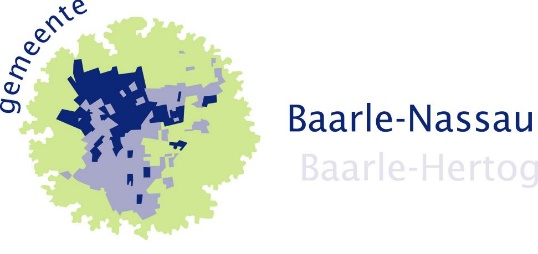 Aanvraagformulier ontheffing sluitingstijd		* doorhalen wat niet van toepassing isDit formulier moet volledig ingevuld tenminste veertien dagen voor de datum van de gewenste ontheffing gemaild worden naar: apv@abg.nlAls u vragen heeft, kunt u contact opnemen met de gemeente Baarle-Nassau via telefoonnummer: 14 0131. Gegevens van de inrichting1. Gegevens van de inrichtingNaam inrichting:KvK nummer:Naam aanvrager:Telefoonnummer:Straat en huisnummer:Postcode en woonplaats:E-mailadres:2. Gegevens ontheffing sluitingstijd2. Gegevens ontheffing sluitingstijdDatum: Tijdstip:Van:                          Tot: Hoeveel bezoekers verwacht u:Is er live muziek aanwezig:Ja / NeeWelke maatregelen neemt u om overlast te voorkomen?Aldus naar waarheid ingevuld:Plaatsnaam:                           Datum:                          Handtekening:Aldus naar waarheid ingevuld:Plaatsnaam:                           Datum:                          Handtekening: